Potwierdzenie zrealizowania usługi „door to door”Ja niżej podpisana/y, potwierdzam, że zamówiona przeze mnie w dniu…………………….. usługa transportowa w ramach Projektu pn. „Usługi indywidualnego transportu door-to- door oraz poprawa dostępności architektonicznej wielorodzinnych budynków mieszkalnych w Gminie Ułęż”    – została zrealizowana dnia …………………....  .                                                                                                                           ……………………………………….
							          podpis uczestnika Projektu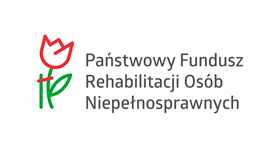 